Послеоперационные грыжиПослеоперационные грыжи – это выход части органов полости живота за пределы грыжевых ворот в месте локализации хирургического шва. Такое выпячивание может дать о себе знать, как через месяц, так и через 1-2 года после вмешательства. Причины Основными факторами, провоцирующими недуг, являются:  врачебная халатность во время вмешательства; слабо выраженная регенерация тканей;  снижение иммунитета;  сильная физическая нагрузка на неокрепший послеоперационный рубец. Косвенно влияет на процесс возникновение грыж сильный кашель, лишний вес, частая рвота и запоры.   Симптоматика Послеоперационные грыжи проявляются болезненностью и дискомфортом в области живота, несимметричным выпячиванием в зоне послеоперационного рубца, которое увеличивается в положении стоя и при натуживаниях, а также диспепсическими явлениями – тошнота, рвота, запор, диарея.  Диагностика На этапе обследования пациент проходит осмотр и консультацию хирурга.  Для получения более детальной информации о размерах, форме, наличии спаек, изменений в мышечно-апоневротических структурах проводится УЗИ, рентгенография, МРТ или КТ органов брюшной полости. Лечение По результатам обследования в хирургии и подтверждения диагноза назначается герниопластика. Она может проводиться двумя способами:  с помощью синтетических имплантов; местными тканями. В первом случае имплантационная сетка помогает устранить дефект апоневроза. Ее расположение в тканях передней стенки брюшины имеет индивидуальные различия. Вмешательство проводится с применением системной анестезии. Герниопластика местными тканями осуществляется если размер дефекта не превышает 5 см. Хирурги делают ушивание выпяченного участка при местном обезболивании.  Восстановительный период После проведения оперативного вмешательства пациенту показан постельный режим и присмотр медперсонала. Через 2-7 дней возможна выписка. В течение 1-2 месяцев после хирургической операции следует исключить физические нагрузки, придерживаться рекомендуемого рациона, который предупреждает возникновение запоров, носить специальный поддерживающий бандаж.  Врачи Хирурги клиники «Вива» в своей работе руководствуются опытом новейших научных достижений, а также знаниями и навыками, полученными во время обучения, многолетних практик и успешных переаттестаций.   1998 збп уник 100%  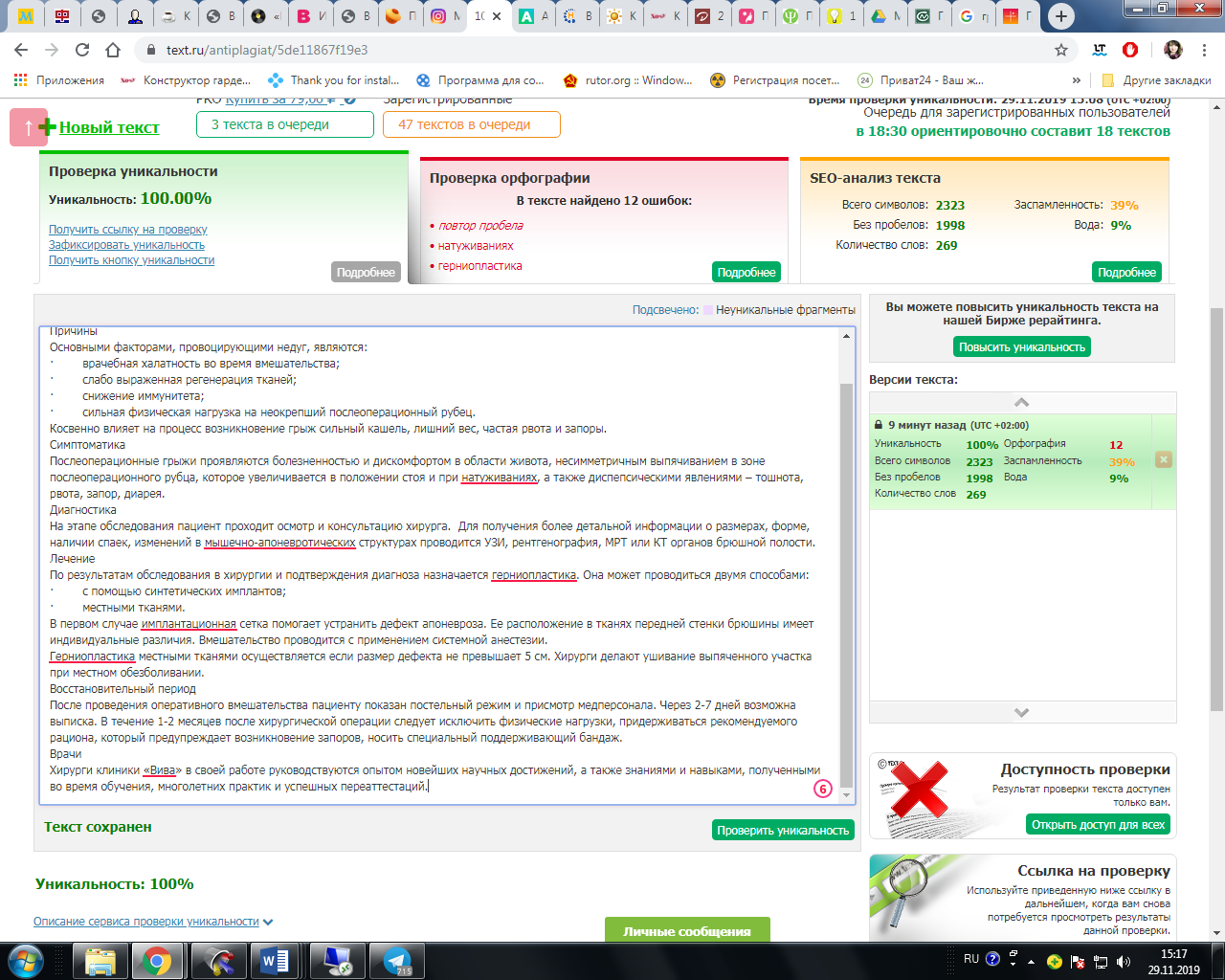 